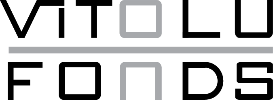 PRESES RELĪZE15.01.2019.Aicinām pieteikties 2019./2020. mācību gada Vītolu fonda administrētajām stipendijām.Ja esi centīgs un mērķtiecīgs, ja esi guvis labus un teicamus vērtējumus mācību darbā, ja esi iesaistījies sabiedriskajās aktivitātēs gan skolā, gan ārpus tās, arī tu vari kļūt par Vītolu fonda administrēto stipendiju saņēmēju!Vidusskolu, ģimnāziju 12. klašu skolēni un vidējo profesionālo izglītības iestāžu beidzēji no 2019. gada 15. janvārim līdz 1. martam ir aicināti pieteikties Vītolu fonda administrētajām stipendijām 2019./2020. mācību gadam, kas paredzētas Latvijas augstskolās studējošiem jauniešiem.Lai pretendētu uz kādu no stipendijām, kandidāta vidējai atzīmei jābūt 7,5 balles un augstākai, kā arī jāatbilst vismaz vienam no kritērijiem: bārenis, audzina viens no vecākiem, ir no daudzbērnu ģimenes, ir trūcīgas vai maznodrošinātas ģimenes statuss, sasniegti izcili panākumi mācību olimpiādēs.Piesakoties stipendijām, kandidātam jāaizpilda pieteikuma anketa Vītolu fonda mājaslapā http://www.vitolufonds.lv/pieteiksanas-stipendijai un jāiesniedz nepieciešamie dokumenti personīgi vai pa pastu.Vītolu fonda administrēto stipendiju apmērs ir, sākot no 1500 eiro mācību gadā. Fonda ziedotājs nosaka, kurai nozarei stipendiju vēlas piešķirt un cik liela summa stipendijā tiks izmaksāta.2018./2019. mācību gadā ar stipendiju atbalstu studē 712 jaunieši, stipendijās tiks izmaksāts vairāk nekā 1 181 895 eiro. Vītolu fonds administrē vairāk kā 200 Latvijas uzņēmumu, organizāciju, fondu, privātpersonu ziedojumus no Latvijas, Amerikas, Lielbritānijas, Kanādas, Austrālijas, Venecuēlas, Horvātija, Vācijas un Zviedrijas. Kopš 2002. gada stipendiju ir saņēmuši vairāk nekā 3 500 jauniešu no visiem Latvijas novadiem. Daļa no viņiem ir atgriezušies fondā kā ziedotāji, īstenojot fonda vēlējumu: “Ar izglītību dzīvē sasniegt tādu līmeni, lai varētu nākotnē palīdzēt citiem.”Dokumentu iesniegšanas termiņš: 15.01.2019. – 01.03.2019. (pasta zīmogs)Vītolu fondswww.vitolufonds.lv